CHAPTER 1GENERAL PROVISIONSSUBCHAPTER 1DEFINITIONS§1.  Insurance contract(REPEALED)SECTION HISTORYPL 1969, c. 132, §11 (RP). §2.  "Domestic" and "foreign"(REPEALED)SECTION HISTORYPL 1969, c. 132, §11 (RP). SUBCHAPTER 2INSURANCE COMMISSIONER§51.  Appointment, term and duties; deputies(REPEALED)SECTION HISTORYPL 1967, c. 476, §18 (AMD). PL 1969, c. 132, §11 (RP). PL 1969, c. 504, §40 (AMD). §52.  Cost of printed material recovered(REPEALED)SECTION HISTORYPL 1969, c. 132, §11 (RP). §53.  Notice of organization; license(REPEALED)SECTION HISTORYPL 1969, c. 132, §11 (RP). §54.  Powers regarding exchange of stock(REPEALED)SECTION HISTORYPL 1969, c. 132, §11 (RP). §55.  Noncompliance(REPEALED)SECTION HISTORYPL 1969, c. 132, §11 (RP). §56.  Notice to insurance companies of form disapproval(REPEALED)SECTION HISTORYPL 1969, c. 132, §11 (RP). §57.  Annual statement of condition; neglect(REPEALED)SECTION HISTORYPL 1969, c. 132, §11 (RP). §58.  Statements preserved(REPEALED)SECTION HISTORYPL 1969, c. 132, §11 (RP). §59.  Examination of domestic companies; production of books and records(REPEALED)SECTION HISTORYPL 1969, c. 132, §11 (RP). §60.  Injunction proceedings against domestic companies(REPEALED)SECTION HISTORYPL 1969, c. 132, §11 (RP). §61.  Appointment of receiver for domestic life companies(REPEALED)SECTION HISTORYPL 1969, c. 132, §11 (RP). §62.  Receivers(REPEALED)SECTION HISTORYPL 1969, c. 132, §11 (RP). §63.  Dissolution of domestic company(REPEALED)SECTION HISTORYPL 1969, c. 132, §11 (RP). SUBCHAPTER 3HEARINGS§111.  Duties of commissioner(REPEALED)SECTION HISTORYPL 1969, c. 132, §11 (RP). §112.  Conduct of hearings(REPEALED)SECTION HISTORYPL 1969, c. 132, §11 (RP). §113.  Appeals(REPEALED)SECTION HISTORYPL 1969, c. 132, §11 (RP). §114.  Witnesses(REPEALED)SECTION HISTORYPL 1969, c. 132, §11 (RP). §115.  Enforcement of commissioner's orders(REPEALED)SECTION HISTORYPL 1969, c. 132, §11 (RP). SUBCHAPTER 4UNAUTHORIZED INSURERSARTICLE 1GENERAL PROVISIONS§221.  Purpose(REPEALED)SECTION HISTORYPL 1969, c. 132, §1 (RP). §222.  Service of process(REPEALED)SECTION HISTORYPL 1969, c. 132, §11 (RP). §223.  Defense of action(REPEALED)SECTION HISTORYPL 1969, c. 132, §11 (RP). §224.  Attorney fees(REPEALED)SECTION HISTORYPL 1969, c. 132, §11 (RP). §225.  Authorization required; exceptions(REPEALED)SECTION HISTORYPL 1969, c. 132, §11 (RP). ARTICLE 2UNAUTHORIZED INSURERS FALSE ADVERTISING ACT§271.  Purpose; liberal construction(REPEALED)SECTION HISTORYPL 1969, c. 132, §11 (RP). §272.  Definitions(REPEALED)SECTION HISTORYPL 1969, c. 132, §11 (RP). §273.  Notice to supervisory official and insurer of illegal practices(REPEALED)SECTION HISTORYPL 1969, c. 132, §11 (RP). §274.  Action by commissioner against insurer(REPEALED)SECTION HISTORYPL 1969, c. 132, §11 (RP). §275.  Service on unauthorized insurer(REPEALED)SECTION HISTORYPL 1969, c. 132, §11 (RP). SUBCHAPTER 5DEPOSIT OF SECURITIES§321.  Deposit authorized(REPEALED)SECTION HISTORYPL 1969, c. 132, §11 (RP). §322.  -Certificate furnished(REPEALED)SECTION HISTORYPL 1969, c. 132, §11 (RP). §323.  Interest or dividends; securities(REPEALED)SECTION HISTORYPL 1969, c. 132, §11 (RP). §324.  Relinquishment of out-of-state business(REPEALED)SECTION HISTORYPL 1969, c. 132, §11 (RP). §325.  Deposit by accident or health stock companies(REPEALED)SECTION HISTORYPL 1969, c. 132, §11 (RP). §326.  -Certificate furnished(REPEALED)SECTION HISTORYPL 1969, c. 132, §11 (RP). §327.  Return of securities(REPEALED)SECTION HISTORYPL 1969, c. 132, §11 (RP). §328.  Proceedings when company fails(REPEALED)SECTION HISTORYPL 1969, c. 132, §11 (RP). SUBCHAPTER 6FEES, FINES AND PENALTIES§371.  Commissioner's fee schedule(REPEALED)SECTION HISTORYPL 1969, c. 132, §11 (RP). §372.  Use of fees(REPEALED)SECTION HISTORYPL 1969, c. 132, §11 (RP). §373.  Company to pay examination expense(REPEALED)SECTION HISTORYPL 1969, c. 132, §11 (RP). §374.  Recovery of fines; jurisdiction(REPEALED)SECTION HISTORYPL 1969, c. 132, §11 (RP). §375.  Duly organized company required(REPEALED)SECTION HISTORYPL 1969, c. 132, §11 (RP). §376.  General penalty provisions(REPEALED)SECTION HISTORYPL 1969, c. 132, §11 (RP). SUBCHAPTER 7MISCELLANEOUS PROVISIONS§421.  Annuity companies(REPEALED)SECTION HISTORYPL 1969, c. 132, §11 (RP). §422.  Inquests into insurance frauds(REPEALED)SECTION HISTORYPL 1969, c. 132, §11 (RP). §423.  Actions by assignees(REPEALED)SECTION HISTORYPL 1969, c. 132, §11 (RP). §424.  Liability absolute when loss occurs(REPEALED)SECTION HISTORYPL 1969, c. 132, §11 (RP). §425.  Judgment creditor may have insurance; exceptions(REPEALED)SECTION HISTORYPL 1969, c. 132, §11 (RP). §426.  Exemption from claims of creditors; rights of beneficiaries and assignees(REPEALED)SECTION HISTORYPL 1967, c. 412, §5 (RPR). PL 1969, c. 132, §11 (RP). The State of Maine claims a copyright in its codified statutes. If you intend to republish this material, we require that you include the following disclaimer in your publication:All copyrights and other rights to statutory text are reserved by the State of Maine. The text included in this publication reflects changes made through the First Regular and First Special Session of the 131st Maine Legislature and is current through November 1. 2023
                    . The text is subject to change without notice. It is a version that has not been officially certified by the Secretary of State. Refer to the Maine Revised Statutes Annotated and supplements for certified text.
                The Office of the Revisor of Statutes also requests that you send us one copy of any statutory publication you may produce. Our goal is not to restrict publishing activity, but to keep track of who is publishing what, to identify any needless duplication and to preserve the State's copyright rights.PLEASE NOTE: The Revisor's Office cannot perform research for or provide legal advice or interpretation of Maine law to the public. If you need legal assistance, please contact a qualified attorney.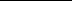 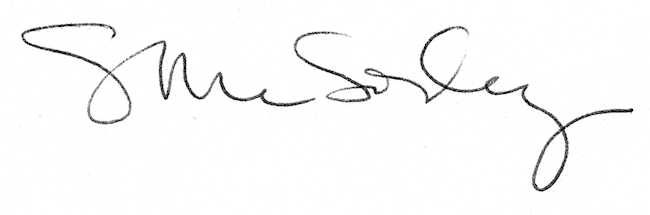 